 План-схемы ОУ:Схема движения по территории МБДОУ «ЦРР – детский сад №387» до доступного для инвалида входа
в здание учреждения корпуса №1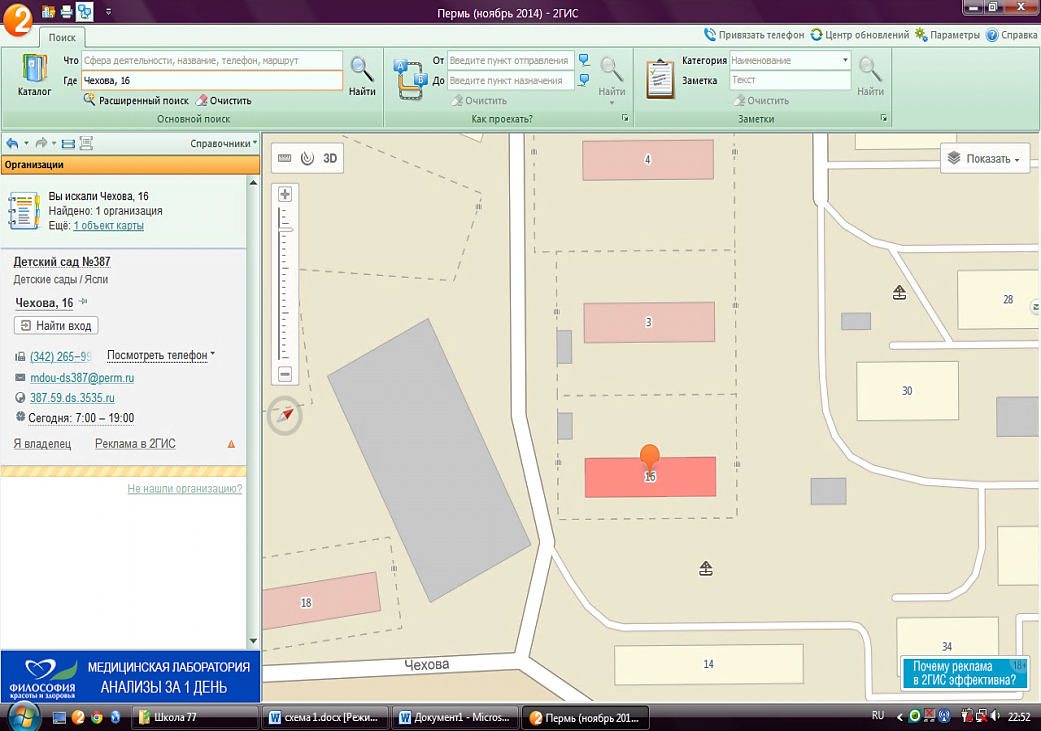 